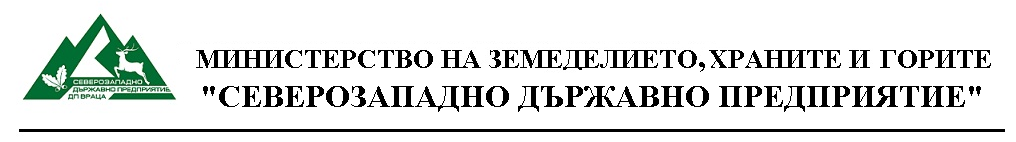 Д О К У М Е Н Т А Ц И Яза участие в електронен търг с наддаване по реда на чл. 112, ал. 1, т. 1, чл.114, ал.1 във връзка с чл. 95, ал.1 от Закона за горите  и  чл.2, т.2, чл.5, ал.1, т.1, чл.46, т.1, чл.49, ал.1, т.3, чл.74, ал.1, ал.2, т.1 Раздел III „Продажба на дървесина чрез електронен търг“, от Наредба за условията и реда за възлагане на дейности в горски територии – държавна и общинска собственост и за ползването на дървесина и недървесни продукти / НУРВИДГТ/ за  продажба на стояща дървесина на корен от горски територии - държавна собственост, стопанисвани от ТП ДЛС „Русалка” Априлци, в следният обект:обект № 2203      Регламент (ЕС) 2016/679 на Европейския парламентИНЖ. ВЕСЕЛИН НИНОВ               /п/Директор на „Северозападно държавно предприятие”ДП2021 г.гр. ВрацаС Ъ Д Ъ Р Ж А Н И Е1. Копие на Заповед № РД 24-104/29.11.2021 г. за провеждане на електронен търг с наддаване за продажба на стояща дървесина на корен. 2. Условия за провеждане на електронен  търг с наддаване за продажба на стояща дървесина на корен от горски територии - държавна собственост стопанисвани от ТП ДЛС „Русалка” Априлци3. Образец на заявление – приложение № 14. Образец на декларации –  приложения № 2 и № 35.  Проект на договор и образец на декларация № 4 – нерезделна част от договора6.  Технологични планове за подотделите в обектаУ  С  Л  О  В  И  ЯЗА ПРОВЕЖДАНЕ НА ЕЛЕКТРОНЕН  ТЪРГ С НАДДАВАНЕ ЗА продажба  на  дървесина на корен от горски територии - Държавна собственост стопанисвани от ТП ДЛС „Русалка” АприлциI.ПРЕДМЕТ НА ТЪРГА. НАЧАЛНА ТРЪЖНА ЦЕНАПродажба чрез електронен търг с наддаване за продажба на стояща дървесина на корен от горски територии - държавна собственост, стопанисвани от ТП ДЛС „Русалка” Априлци, с начална тръжна цена без ДДС, по категории дървесина за всеки подотдел от обекта, с гаранция за участие и стъпка за наддаване, както следва:  Забележка: Посочените количества дървесина за обекта са прогнозни в плътен и пространствен кубически метър и отговарят на БДС. При разлики между действително добитите количества от съответното насаждение и посочените в настоящата документация, заплащането ще се извършва на действително добити количества по достигнатите единични цени по категории и aсортименти по БДС. Съобразно достигнатите при наддаването цени, пропорционално ще се изчисляват достигнатите единични цени на категориите и aсортиментите. Окачествяването на добитите асортименти ще се извършва по БДС.1.1.Началната тръжна цена без ДДС, по категории дървесина за обекта –  11814,00 лв. без ДДС.1.2.Стъпка за наддаване за обекта  – 118,00лв., представляваща 1 % от стойността на обекта. II. ВИД НА ТЪРГА	1. Вид на търга- електронен търг с наддаване за продажба на стояща дървесина на корен.	2.Он-лайн платформата /интернет адреса/, на която ще  се извършват търговете – https://sale.uslugi.io/szdp. Достъп до системата се осъществява съгласно разпоредбите на Тръжните регламенти за провеждане на он-лайн търгове за продажба на дървесина при Северозападно държавно предприятие ДП – гр. Враца.IІІ. ГАРАНЦИЯ ЗА УЧАСТИЕ И ГАРАНЦИЯ ЗА ИЗПЪЛНЕНИЕГаранцията за участие: За обекта – 591,00 лв.  под формата на парична сума се внася по банкова сметка на ТП ДЛС „Русалка” Априлци, а именно: IBAN: BG74STSA93000025150567, BIC: STSABGSF, при Банка ДСК ЕАД, клон Троян в срок до 17.12.2021 г. Сумата трябва да е реално постъпила по сметката на СЗДП ТП ДЛС „Русалка” гр.Априлци до посочената дата. В противен случай участникът не се допуска до участие.Продавачът освобождава гаранциите за участие на: отстранените участници и на участниците, които не са класирани на първо или второ място, в срок 3 работни дни след изтичането на срока за обжалване на заповедта на продавача за определяне на купувач; класираните на първо и на второ място - след сключването на договора по чл. 35; обжалващия заповедта на продавача за определяне на купувач – в срок 5 работни дни от приключване на производството по обжалване. При прекратяване на процедурата гаранциите на всички участници се освобождават в срок 3 работни дни след влизането в сила на заповедта за прекратяване. Продавачът освобождава гаранциите за участие, без да дължи лихви за периода, през който средствата законно са престояли при него. Продавачът задържа гаранцията за участие, когато участник в процедура:  оттегля офертата след изтичането на срока за подаването й е определен за купувач, но не изпълни задължението си да сключи договор по чл. 35; не представи документите по чл. 35, ал. 5 в определения срок. участник, който не потвърди началната цена, се отстранява от по-нататъшно участие и внесената от него гаранция за участие се задържа.	2. Гаранцията за изпълнение на договора под формата на парична сума или банкова гаранция в полза на продавача е в размер на 10 % от достигнатата стойност на обекта, внесена по банкова сметка на съответното ТП. В представената банкова гаранция трябва да има изричен запис, че тя се освобождава само след писмено известие от възложителя или от продавача. Когато определеният за купувач е избрал гаранцията за изпълнение да бъде под формата на парична сума, внесената от него гаранция за участие служи за частично изпълнение на задължението за внасяне на гаранция за изпълнение.3. Гаранцията за изпълнение на сключените договори се освобождава при изпълнение на договорните задължения в срок 10 работни дни след окончателното приемане на извършената работа с приемателно-предавателни протоколи за обекта, като при неспазване на посочения срок продавачът дължи лихва в размер на законната лихва за всеки ден просрочие. Условията и сроковете за задържане на гаранцията за изпълнение, както и заплащането на неустойки се уреждат в договора по чл. 35.ІV. ДОКУМЕНТАЦИЯ ЗА УЧАСТИЕ И ОГЛЕД НА ОБЕКТАЦената на тръжните документи е 30 /тридесет лв./ без ДДС. Същите се закупуват от ТП ДЛС „Русалка”, гр.Априлци, ул. „Търговска” № 6, всеки работен ден в периода от публикуването им на интернет страницата на СЗДП, гр. Враца до 16.00 ч. на 17.12.2021 г. Участниците за участие в процедурата могат да изтеглят документацията без заплащане от интернет страницата на СЗДП ДП, гр. Враца на адрес: https://sale.uslugi.io/szdp.     Оглед на обекта се извършва всеки работен ден до 16:00ч. на 17.12.2021г., след предварителна заявка в стопанството. V. УЧАСТНИЦИ В ТЪРГА1. До участие в търга се допускат юридически лица или еднолични търговци, които са регистрирани на електронната платформа на СЗДП ДП, гр. Враца и отговарят на изискванията на чл. 18, ал.1, т.3, букви „а“-„и“ от Наредбата, за което се подава декларация по електронен път като сканиран документ или подписана по реда на Закона за електронния документ и електронния подпис и отговарят на следните изисквания:1.1. Не може да участва в процедура участник, който:1.1.1 е осъден с влязла в сила присъда, освен ако е реабилитиран , за престъпление по чл. 194 – 217 , 219 – 260 , 301 – 307 , 321 и 321а от Наказателния кодекс;1.1.2 е обявен в несъстоятелност и е в производство по несъстоятелност;1.1.3 е в производство по ликвидация;1.1.4 е свързано лице по смисъла на § 1, т. 15 от допълнителната разпоредба на Закон за противодействие на корупцията и за отнемане на незаконно придобитото имущество с директора на ДП и съответно ТП ;1.1.5  е сключил договор с лице по чл.68 от Закон за противодействие на корупцията и за отнемане на незаконно придобитото имущество;1.1.6. е лишен от право да упражнява търговска дейност; 1.1.7 има парични задължения към държавата и към СЗДП ДП гр. Враца, установени с влязъл в сила акт на компетентен държавен орган; 1.1.8. не е внесъл гаранция за участие;     1.2. При подаване на офертата, участникът удостоверява отсъствието на обстоятелствата по т. 1.1. с декларации по образец.Изискванията по точки 1.1.1, 1.1.4 и 1.1.6,  се отнасят за управителите или за лицата, които представляват участника, съгласно Търговския закон или законодателството на държава - членка на Европейския съюз, или на друга държава - страна по Споразумението за Европейското икономическо пространство, където участникът е регистриран. Изискванията на т. 1.1.1 - т. 1.1.6, когато е посочено в условията за участие, се прилагат, както следва:- при събирателно дружество - за всеки съдружник, освен ако с дружествения договор не е възложено управлението на един съдружник или на друго лице; - при командитно дружество - за неограничено отговорните съдружници;- при дружество с ограничена отговорност - за управителя, а при няколко управители - за всеки от тях;- при еднолично дружество с ограничена отговорност - за управителя;- при акционерно дружество - за членовете на съвета на директорите, съответно на управителния съвет;- при командитно дружество с акции - за изпълнителните членове, на които е възложено управлението;- във всички останали случаи, включително за чуждестранните лица - за лицата, които представляват участника;- в случаите, когато има прокуристи - за прокуристите; когато чуждестранното лице има повече от един прокурист, декларацията се подава само за прокуриста, в чиято представителна власт е включена територията на Република България.Когато участник в процедура е чуждестранно юридическо лице или е посочен подизпълнител, който е чуждестранно юридическо лице, документите, които са на чужд език, се представят в официално заверен превод. 1.3. Участникът да е регистриран в публичния регистър по  чл. 241 от Закона за горите, притежаващ удостоверение за регистрация за дейността „ Добив на дървесина ” или „ Планиране и организация на добива на дървесина ”.1.4. Участниците в процедурата трябва да отговарят на техническите и квалификационни изисквания за извършване на дейността, а именно:      1.4.1 да разполагат с минимален брой собствена, наета и/или на закупена на лизинг техника за изпълнение на дейността, която следва да е регистрирана, в зависимост от вида ѝ, съгласно действащото законодателство, и технически изправна, както следва:- моторен трион – 2 броя, за които се предоставят регистрационни талони с печати за преминал технически преглед; договор за наем, лизинг и др.- Въжена линия – 1 брой регистрирана в КТИ /за техника закупена и регистрирана преди 01.01.2016 г. или регистрирани в съответната ОД “Земеделие“ /за техника придобита след 01.01.2016 г./, съгласно Закона за регистрация и контрол на земеделска и горска техника (изм. и доп. ДВ бр. 95 от 08.12.2015 г. в сила от 01.01.2016 г.- Коне за извоз до временен склад – 5(пет) броя, собствени или наети с паспорт издаден от БАБХ или Асоциация по коневъдство, договор за наем ./ В случай, че участникът разполага с друга специализирана техника за добив и товарене на дървесина  /„Харвестър“ и „Форвардер“/ посочената по – горе техника не се изисква. За тази техника също се предоставя регистрационен талон с печат за преминал технически преглед, договор за наем, лизинг и др. и свидетелство за правоспособно лице, което я управлява.          1.4.2. да разполагат с необходимите работници за изпълнение на услугата в бройки съответстващи на изискуемия минимален брой техника.- свидетелства за придобита правоспособност за работа със „преносима и стационарна земеделска и горска техника“ – категория „Тпс“, съгласно чл. 13, ал. 4, т. 5 от ЗРКЗГТ във вр. с чл. 230, ал. 3 от ЗГ; - 3 броя (свидетелства за придобита правоспособност – 1 бр. моторист на ВЛ и 2 бр. мотористи на моторен трион).- нает на трудов договор регистриран по чл. 235 от ЗГ лесовъд - 1 брой. Тези обстоятелства се доказват със заверено от участника копие от трудовия договор и удостоверението /лиценза/ на наетия лесовъд при сключване на договора със спечелилият участник.Когато управителят или някой от членовете на управителните органи на участника или физическото лице – едноличен търговец притежава удостоверение за извършване на съответната дейност, участникът може да участва в търга, без да има трудов договор, като обстоятелството, че управителят или член на управителния орган притежава удостоверения за регистрация се доказва със заверено от участника копие на удостоверението.   1.5. Участниците да са преработили през предходната година в собствен обект по чл. 206 от ЗГ количества дървесина не по-малко от тези за обекта, за който участват,  като изискването не се прилага за търговци, регистрирани в търговския регистър и регистъра на юридическите лица с нестопанска цел през годината на провеждане на процедурата.                                                  5. СКЛЮЧВАНЕ НА ДОГОВОР.5.1 В срок до 14 дни от влизане в сила на заповедта за класиране на участниците на първо и второ място и определяне на купувач или в срок до 14 дни от съобщаването й, ако е допуснато предварително изпълнение, участникът, който е класиран на първо място е длъжен да сключи договор за продажба на стояща дървесина на корен с директора на съответното ТП. В 5 - дневен срок от влизането в сила на заповедта за обявяване на класирането и определяне на купувач, а в случай че е допуснато предварителното й изпълнение в 5 – дневен срок от съобщаването й, определеният за купувач участник следва да представи пред директора на съответното ТП документите по чл. 35, ал. 5, т. 1, 2 и 3 от Наредбата, а именно:Всички необходими документи, доказващи обстоятелствата за техническа и кадрова обезпеченост, които е декларирал:За БМТ и въжената линия - заверени копия от талони за първоначална регистрация пред КТИ или Областна дирекция „Земеделие“, съгласно ЗРКЗГТ.- заверено копие от справка за декларирани данни по чл. 62, ал. 3 от КТ, издадена от ТД НАП за действащите трудови договори на служителите и работниците на участника. Справката следва да е актуална, като към нея се прилагат и следните документи:- заверени копия на документи, доказващи придобита правоспособност за работа с моторни триони и храсторези – категория „Тпс“, съгласно чл. 13, ал. 4, т. 5 от ЗРКЗГТ във връзка с чл. 230, ал. 3 от ЗГ;2. Номер на документ за внасяне на допълнителна парична сума – до 10 % от достигнатата цена за обекта, или оригинал на учредена в полза на продавача банкова гаранция за изпълнение на договора;3. Свидетелство за съдимост на физическото лице или на лицата, които представляват съответния участник съгласно Търговския закон или законодателството на държава – членка на Европейския съюз, или на друга държава – страна по Споразумението за Европейското икономическо пространство, където участникът е регистриран;Документите следва да са валидни към датата на подписване на договора и се представят в оригинал или заверено от участника копие. При представяне на заверено копие участникът представя и оригинала за сравнение. Документите по т. 1 и т. 3 се представят и за подизпълнителите, в случаите когато е предвидено участието на такива.Последващи действия на комисията за проверка редовността и съответствието на представените документи по чл. 35, ал. 5, т.1, 2 и 3 от Наредбата с тръжните условия. В 3 – дневен срок от изтичането на срока по чл. 23, ал. 6 от Наредбата комисия, определена от продавача, проверява редовността и съответствието на представените документи по чл. 35, ал. 5, т. 1, 2 и 3 от Наредбата, за което се изготвя протокол. Протоколът се утвърждава от продавача в 3 дневен срок и се публикува на интернет страницата на СЗДП ДП.Договор по чл. чл.74е, ал. 6 във връзка с чл. 35 от Наредбата не се сключва с участник, определен за купувач, който:В установения срок по чл. 23, ал. 6 от Наредбата не представи документите по чл. 35, ал. 5, т. 1, 2 и 3 от Наредбата или представените документи не отговарят на условията за провеждане на процедурата.Има парични задължения към държавата, установени с влязъл в сила акт на компетентен държавен орган;Има парични задължения към СЗДП ДП, установени с влязъл в сила акт на компетентен държавен орган.Когато за класирания на първо място и определен за купувач участник се установи някое от посочените по - горе обстоятелства продавачът издава заповед, с която определя за купувач класирания на второ място. По отношение на определения за купувач, класиран на второ място, се прилагат последователно разпоредбите на чл. 23, ал. 6 и чл. 35, aл. 5 и ал. 8 от Наредбата.Когато в офертата на спечелилия участник е предвидено участие на подизпълнители, в договора се посочват условията, при които ще се осъществи изпълнението, както и редът за промяна на подизпълнителя.В случаите на промяна на подизпълнителя купувачът предоставя на продавача в срок до 3 дни информация и документите по чл. 35, ал. 7 от Наредбата, като промяната се отразява в договора с допълнително споразумение.5.2 Ако в посочения в т. 5.1. срок класираният на първо място не сключи договора, той губи правото си да закупи стоящата дървесина на корен, а внесената от него гаранция за участие в търга остава в полза на ТП ДЛС „Русалка” Априлци.5.3 В случая по т.5.2. Директорът на „Северозападно държавно предприятие” ДП издава заповед, с която определя за купувач класираният на второ място участник, която му се съобщава по реда на чл. 61 АПК  и се публикува на интернет страницата на СЗДП ДП. Ако в срок до 5 дни от съобщаването й, класираният на второ място не представи документите по чл. 35, ал. 5, т. 1, 2 и 3 от Наредбата и не сключи договора в посочения в т. 5.1 срок с директора на съответното ТП, той също губи правото си да закупи стоящата дървесина на корен. Внесената от него гаранция за участие в търга остава в полза на ТП ДЛС „Русалка” Априлци, а процедурата се прекратява.5.4. Срокът за изпълнение на договора е 31.07.2022 г. 5.5. С издаване на позволителното за сеч и подписване на предавателно- приемателния протокол, насажденията от обекта се предават на Купувача. До освидетелстване на сечището лицето, на което е издадено позволителното за сеч, носи отговорност и осъществява контрол по спазване изискванията на чл. 47 и 48 от Наредба № 8/05.08.2011 г. за сечите в горите.  5.6. При изчерпване на първоначално внесената авансова вноска в размер на 10% (десет процента) от стойността на договора, Купувачът прави следващите плащания съгласно договора.              5.7.  При сключването на договора, спечелилият участник представя и декларация по образец № 4 от документацията, че ще спазва изискванията на Регламент (ЕС) № 995/2010 г. на Европейския парламент и на Съвета от 20 октомври 2010 г. за определяне на задълженията на операторите, които пускат на пазара дървен материал и изделия от дървен материал (ОB, L, бр. 295 от 12 ноември 2010 г.).  Договор не се сключва с участник определен за купувач, който не представи в срока по чл. 23, ал. 6 документите по чл. 35, ал. 5, т. 1, 2 и 3 от Наредбата и не изпълни изискванията на ЗМИП.  Документите по т. 1 и 3 се представят и за подизпълнителите в случай, че е предвидено наемането на такива.  Купувачът, сключил договора, има право през срока на договора да заменя посочените подизпълнители, както и да променя обхвата на дейностите, извършвани от тях, в случай че новите подизпълнители отговарят на условията, определени в процедурата за сключване на договора относно подизпълнителите, като за извършената промяна предоставя на продавача в срок до 3 дни информация, с приложени документи ЗА НОВИЯ ПОДИЗПЪЛНИТЕЛ. Промяната се отразява с допълнително споразумение към договора.VI. РЕГИСТРАЦИЯ И НЕОБХОДИМИ ДОКУМЕНТИ ЗА УЧАСТИЕ В ТЪРГАУчастниците в търга се регистрират съгласно заповедта за откриване посредством системата за електронни търгове. Заявленията, оформени съгласно изискванията на настоящите условия се депозират посредством интернет системата за участие, като документите се подписват с електронен подпис или се подписват собственоръчно и сканират.  Предложения се приемат само когато са подадени посредством системата. За участие в търга, участниците представят следните документи:1.  Заявление по образеца, приложен в документацията – приложение 1. 2. ДЕКЛАРАЦИЯ - по образеца, приложен към документацията - приложение 2. 3. ДЕКЛАРАЦИЯ - по образеца, приложен към документацията - приложение 3.         4. Удостоверение, издадено от съответната РДГ, че фирмата притежава собствен обект по чл.206 от ЗГ за преработка, търговия и съхранение на дървен материал /производствена марка/, като изискването не се прилага за търговци, регистрирани в търговския регистър и регистъра на юридическите лица с нестопанска цел през годината на провеждане на процедурата. 5. Саморъчно заверено копие от участника на „Обобщена справка за количествата на постъпилата, преработената и експедираната дървесина” за обем преработена дървесина през 2020 год., не по-малък от посоченото за обекта количество в заповедта, като изискването не се прилага за търговци, регистрирани в търговския регистър и регистъра на юридическите лица с нестопанска цел през годината на провеждане на процедурата.         Депозираните оферти се завеждат с входящ номер и час на постъпване генерирани от системата. Заявленията се разглеждат от комисията по реда на тяхното постъпване. ЗАБЕЛЕЖКА :1. Когато участникът в търга е чуждестранно лице, документите, които са на чужд език, се представят в официално заверен превод.	2. При изготвяне на документите си за участие всеки участник трябва да се придържа точно към обявените от продавача условия.	3. До изтичане на срока за подаване на документите за участие в търга всеки участник може да ги оттегли, промени или допълни. VІІ.НАЧИН НА ПРОВЕЖДАНЕ НА ТЪРГА1. Комисията, назначена за провеждането на търга започва работа след получаване на списъка с участниците и представените от тях документи.2. Комисията разглежда документите на участниците по реда на тяхното постъпване, проверява наличието на всички изискуеми документи и проверява информацията, посочена в заявленията на участниците, за която има служебен достъп. 3. Комисията отстранява от участие в търга участник:3.1. който не е представил някой от изискуемите от продавача документи; 3.2. за когото не са налице условията за допустимост; 3.3 за когото се установи, че не отговаря на изискванията на чл.18, ал.1, т.3, букви "а" – "и".Причините за отстраняване и отстранените участници се посочват в протокол, като електронната платформа генерира електронно съобщение с уникален идентификационен код до допуснатите участници, който им осигурява достъп до следващия етап на електронния търг.  Комисията съставя протокол за разглеждане на документите и класираните на първо и второ място участници, който се предава за утвърждаване на органа, открил търга. Електронният търг с наддаване стартира с началната цена за обекта, след потвърждаването на която започват стъпките на наддаване. Всички участници са длъжни да потвърдят началната цена в 3-минутен времеви интервал. Участник, който не потвърди началната цена, се отстранява от по-нататъшно участие и внесената от него гаранция за участие се задържа. Електронният търг приключва с изтичането на триминутния интервал без потвърдена начална цена или на едноминутен интервал без потвърдена цена съгласно стъпката на наддаване.Когато двама и повече участници са потвърдили началната цена или стъпка на наддаване, но никой не е потвърдил следващата, класирането между тях се извършва според времето на потвърждаване в полза на първите по време. След приключването на наддаването на електронната платформа се визуализират резултатите от търга спрямо последно потвърдената стъпка на наддаване на всеки от участниците или потвърдената начална цена. Резултатите се прилагат към протокола по чл. 74в, ал. 5 от Наредбата и съдържат данни за: наименование на участника, размер на потвърдената цена съгласно стъпката на наддаване или начална цена и време на потвърждението.Електронният търг завършва със заповед на открилия процедурата продавач за: 1. определяне на купувач, или 2. прекратяване на електронния търг. Електронният търг се прекратява, когато: 1. не е регистриран нито един участник в електронната платформа, на която се извършва търгът; 2. няма нито един допуснат участник; 3. никой от допуснатите участници не потвърди началната цена – при електронен търг с наддаване; 4. първият и вторият класиран участник откажат да сключат договор;   5. в резултат на съществена промяна в обстоятелствата отпадне необходимостта от провеждане на търга;   6. са установени нарушения при откриването и провеждането на търга, които не могат да бъдат отстранени, без това да промени условията, при които е обявен;   7. възникнат обстоятелства, които правят провеждането на търга невъзможно и които органът, открил процедурата, не би могъл да предвиди при откриването й;   8. определеният за спечелил търга не представи гаранция за изпълнение по договора. Заповедта се издава в 3-дневен срок от утвърждаването на протокола на комисията и се публикува на интернет страницата на продавача, на електронната платформа, на която се извършва търгът, за което участниците се уведомяват по електронен път. Заповедта може да се обжалва по реда на АПК. В нея може да се включи разпореждане за предварително изпълнение при условията и по реда на АПК. Продавачът, открил електронния търг, може да открие нов за същия обект само когато първоначално обявеният е прекратен и заповедта за прекратяване не е обжалвана или ако е обжалвана, спорът е решен с влязло в сила решение.За сключването на договор с определения купувач се прилагат разпоредбите на чл. 35.VIII. НАЧИН НА ПЛАЩАНЕ НА ПРОДАЖНАТА ЦЕНА И ТРАНСПОРТИРАНЕ ЗАКУПЕНАТА ДЪРВЕСИНА1.Плащането на продажната цена се извършва по сметка на  ТП ДЛС „Русалка” Априлци IBAN: BG74STSA93000025150567, BIC: STSABGSF, при Банка ДСК ЕАД, клон Троян по следния начин: Купувачът заплаща авансова вноска от 10 (десет) на сто от достигнатата стойност за обекта, с вкл. ДДС по банкова сметка на ТП ДЛС „Русалка” Априлци, IBAN: BG74STSA93000025150567, BIC: STSABGSF, при Банка ДСК ЕАД, клон Троян, най – късно преди издаване на първия превозен билет за транспортиране на договорираната дървесина. След изчерпване на първоначално внесената авансова вноска купувачът прави нови вноски на база предавателно – приемателен протокол за добитата дървесина. Съгласно предавателно-приемателен протокол за преминаване на собствеността върху добитата дървесина след заплащането й, продавачът в петдневен срок издава конкретна фактура.2. Срок за изпълнение на договора: 31.07.2022 г.3. Дървесината се предава на купувача след заплащане на цената по приемо – предавателния протокол за съответната партида. Правото на собственост върху добитите асортименти преминава върху купувача след заплащане на цената по приемо – предавателния протокол за съответната партида. IX. ВРЕМЕ И МЯСТО НА ПРОВЕЖДАНЕ НА ТЪРГА1.Търгът ще се проведе посредством системата за електронни търгове, съгласно условията в заповедта за откриване, както следва:X. ДОПЪЛНИТЕЛНИ СВЕДЕНИЯ Търгът се провежда съгласно Закона за горите и Наредба за условията и реда за възлагане изпълнението на дейности в горски територии – държавна и общинска собственост, и за ползването на дървесина и недървесни горски продукти. / Приета с ПМС № 316 от 24.11.2011 г., обн., ДВ, бр. 96 от 6.12.2011 г., в сила от 6.12.2011 г., изм. и доп., бр. 90 от 16.11.2012 г., бр. 96 от 2.12.2016 г., в сила от 2.12.2016 г., изм., бр. 55 от 7.07.2017 г., в сила от 7.07.2017 г., изм. и доп., бр. 26 от 29.03.2019 г., в сила от 29.03.2019 г./XI. ОСНОВАНИЯ ЗА ОТСТРАНЯВАНЕ НА УЧАСТНИК ОТ УЧАСТИЕ В ЕЛЕКТРОННИЯ ТЪРГ С НАДДАВАНЕКомисията започва работа след получаването на списъка с участниците и на представените от тях документи. Комисията разглежда документите на участниците по реда на тяхното постъпване, проверява наличието на всички изискуеми документи и проверява информацията, посочена в заявленията на участниците, за която има служебен достъп. Комисията отстранява от участие в търга участник: 1. който не е представил някой от изискуемите от продавача документи; 2. за когото не са налице условията за допустимост; 3. за когото се установи, че не отговаря на изискванията на чл. 18, ал. 1, т. 3, букви "а" – "и" от НаредбатаПричините за отстраняване и отстранените участници се посочват в протокола по чл. 74в, ал. 5 от Наредбата, като електронната платформа генерира електронно съобщение с уникален идентификационен код до допуснатите участници, който им осигурява достъп до следващия етап на електронния търг.ОбектОтдел и подотделДървесен видСортиментПрогнозно количество дървесина, пл.м3 Прогнозно количество дървесина, пр.м3  Начална цена в лв. , пл.м3 Начална цена в лв., пр.м3 Обща стойност, лв. без ДДС Гаранция за участие, в лв.Стъпка на на надда-ване12345678910112203196тБукТрупи за шперплат1136,00136,005911182203196тБукТрупи за бичене 30-49 см.4688,004048,005911182203196тБукТрупи за бичене 18-29 см.478,00312,005911182203196тБукТехн. дървесина от дребна81326,00338,005911182203196тБукОЗМ8250,004100,005911182203196тБукТехн. дървесина от дърва111826,00468,005911182203196тБукДърва за горене101826,00468,005911182203196тГабърТехн. дървесина от дребна3526,00130,005911182203196тГабърОЗМ2150,001050,005911182203196тГабърТехн. дървесина от дърва3526,00130,005911182203196тГабърДърва за горене2426,00104,005911182203Общо за подотделаОбщо за подотделаОбщо за подотдела19163112845911182203195 з тр.ВЛБукТрупи за бичене 18-29 см.178,0078,005911182203195 з тр.ВЛБукТехн. дървесина от средна1226,0052,005911182203195 з тр.ВЛБукОЗМ250,00100,005911182203195 з тр.ВЛБукДърва за горене2426,00104,005911182203195 з тр.ВЛГабърДърва за горене1226,0052,005911182203195 з тр.ВЛТрепетликаТехн. дървесина от дребна1220,0040,005911182203195 з тр.ВЛТрепетликаОЗМ232,0064,005911182203195 з тр.ВЛТрепетликаДърва за горене1220,0040,005911182203Общо за подотделаОбщо за подотделаОбщо за подотдела11125305911182203Общо за Обект 2203Общо за Обект 2203Общо за Обект 22032027511814591118Дата на провеждане: 21.12.2021 г.Начален час: 14:00ч.Дата на провеждане на повторен търг по чл.74а, ал.1, т.11 от Наредбата: 23.12.2021 г.Начален час: 14:00 ч.